中国土木工程学会 文件城市公共交通分会公文学字（ 2019 ）第 10 号关于召开“城市公共交通运营服务系列团体标准”发布会暨“优化公交线网 推进供给侧改革”公交大讲堂的通知各公交企业、各有关单位：党的十九大提出了建设交通强国的宏伟目标。城市公共交通作为城市交通的重要组成部分，必须按照建设交通强国的总体要求，努力提升服务水平， 不断增强人民群众对行业发展的获得感、幸福感、安全感。当前，我国部分城市公交存在线网建设不够合理，需要通过深化供给侧结构性改革，解决好公交线网发展“不平衡不充分的矛盾”。为此，中国土木工程学会城市公共交通分会将于 2019 年 4 月 26-27 日，在山东省青岛市召开“城市公共交通运营服务系列团体标准”发布会暨“优化公交线网 推进供给侧改革”公交大讲堂活动，为公交企业提供一个交流互动的平台。同期将举行“第五届（2019） 宇通杯全国公交驾驶员节能技术大赛第二次工作会议”。现通知如下：一、主办单位中国土木工程学会城市公共交通分会二、协办单位山东省城市公共交通协会三、承办单位青岛公交集团有限公司中国公交信息网上海市公交服务中心四、参会人员公交企业的主要领导、中层管理人员，大赛参赛单位有关人员、其他有关单位人员。五、会议时间4 月 26 日 全天报到；4 月 27 日 全天会议；4 月 28 日 返程。六、会议地点青岛贵都国际大饭店（地址：山东省青岛市香港中路 28 号） 酒店总机电话：0532—86681688酒店联系人：梁静	手机：18669732680 七、会务费用公交企业免一位嘉宾会务费。公交企业 1000 元/人，会员厂商 2000 元/人（现金支付，含餐费、会议资料等）住宿费：380 元（天/间）。八、联系方式请各单位参会人员于 4 月 19 日前，将回执传真或电邮至会务组，便于安排住宿。分会秘书处电话：021-34771755 传真：021-34771750 邮箱：jianguang_yuan@163.com公交分会联系人：刘少敏 130 3212 3796杨晓莉 156 0169 8806青岛公交联系人：刘	洋 186 6027 3360 特此通知。中国土木工程学会城市公共交通分会2019 年 4 月 8 日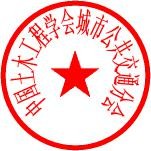 “城市公共交通运营服务系列团体标准”发布会暨“优化公交线网 推进供给侧改革”公交大讲堂活动回执公交分会秘书处电话：021-3477 1755 传真：021-3477 1750 邮箱：jianguang_yuan@163.com单位名称单位名称联系人姓名联系人姓名联系人手机参会人员信息参会人员信息参会人员信息参会人员信息参会人员信息参会人员信息姓	名性 别性 别职	务手	机到达方式及时间（航班号或火车车次）预定房间请标明数量预定房间请标明数量预定房间请标明数量标间 	间；单间 	间（没有回执订房的单位，不保证入住会议酒店）标间 	间；单间 	间（没有回执订房的单位，不保证入住会议酒店）标间 	间；单间 	间（没有回执订房的单位，不保证入住会议酒店）返程信息返程信息返程信息返程时间 	航班号（或火车班次） 	返程时间 	航班号（或火车班次） 	返程时间 	航班号（或火车班次） 	开票信息开票信息开票信息单位名称：单位名称：单位名称：开票信息开票信息开票信息纳税人识别号：纳税人识别号：纳税人识别号：开票信息开票信息开票信息地址、电话：地址、电话：地址、电话：开票信息开票信息开票信息开户行及账号：开户行及账号：开户行及账号：备注：请各位参会代表自行前往青岛贵都国际大酒店（青岛市香港中路 28 号），机场可坐机场大巴701 路浮山所站下车；高铁青岛站和青岛北站都可乘坐地铁 3 号线转 2 号线浮山所站下车 A 口出。备注：请各位参会代表自行前往青岛贵都国际大酒店（青岛市香港中路 28 号），机场可坐机场大巴701 路浮山所站下车；高铁青岛站和青岛北站都可乘坐地铁 3 号线转 2 号线浮山所站下车 A 口出。备注：请各位参会代表自行前往青岛贵都国际大酒店（青岛市香港中路 28 号），机场可坐机场大巴701 路浮山所站下车；高铁青岛站和青岛北站都可乘坐地铁 3 号线转 2 号线浮山所站下车 A 口出。备注：请各位参会代表自行前往青岛贵都国际大酒店（青岛市香港中路 28 号），机场可坐机场大巴701 路浮山所站下车；高铁青岛站和青岛北站都可乘坐地铁 3 号线转 2 号线浮山所站下车 A 口出。备注：请各位参会代表自行前往青岛贵都国际大酒店（青岛市香港中路 28 号），机场可坐机场大巴701 路浮山所站下车；高铁青岛站和青岛北站都可乘坐地铁 3 号线转 2 号线浮山所站下车 A 口出。备注：请各位参会代表自行前往青岛贵都国际大酒店（青岛市香港中路 28 号），机场可坐机场大巴701 路浮山所站下车；高铁青岛站和青岛北站都可乘坐地铁 3 号线转 2 号线浮山所站下车 A 口出。